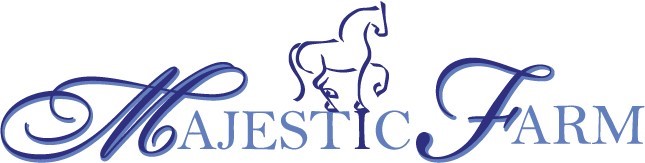 Ride for the Roses I & II&Hotter than Blue Blazes I & IIPLEASE READ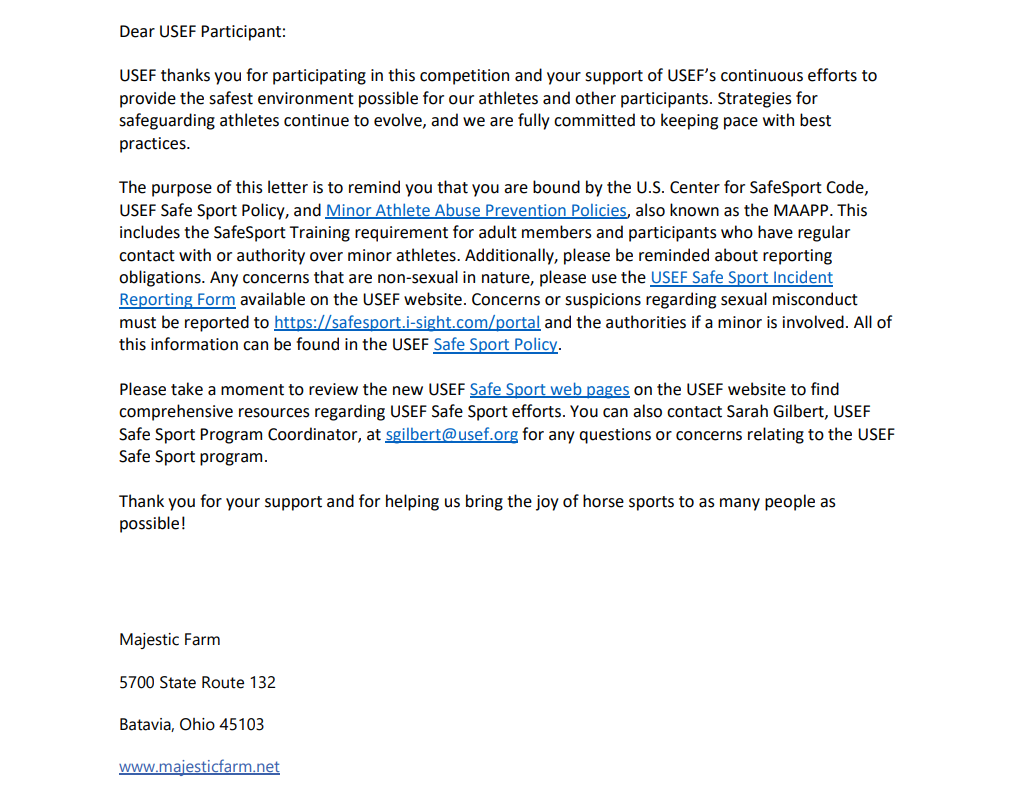 